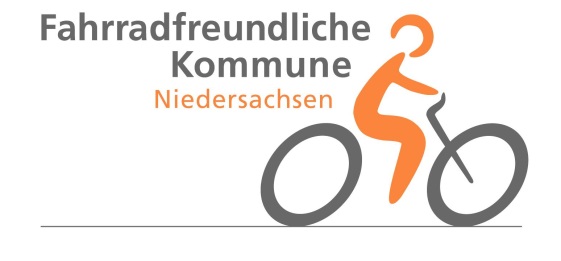 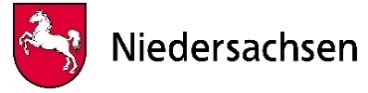 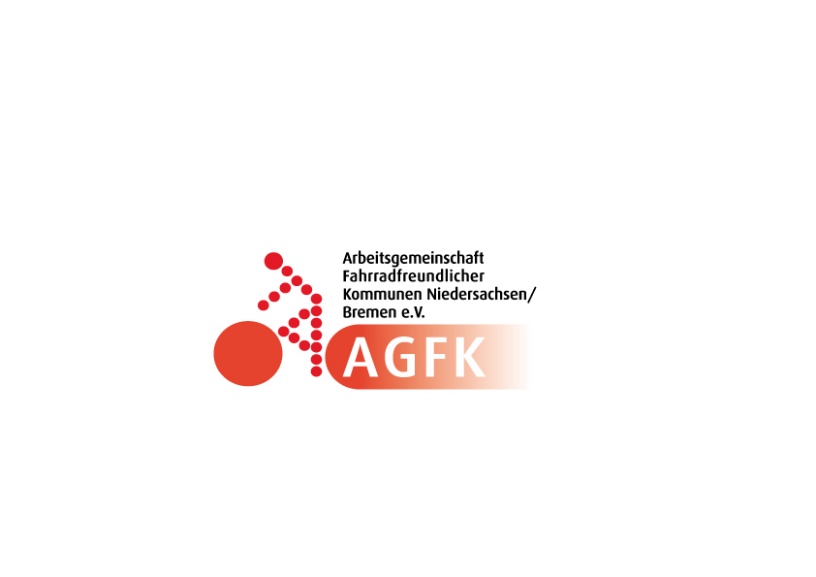 „Fahrradfreundliche Kommune Niedersachsen 2019“
Antrag auf Zertifizierung für Kommunen ab 20.000 EinwohnerVersion: Antragsformular-G2019_V1.0Dieser Fragebogen richtet sich an Kommunen ab 20.000 Einwohnern, die im Jahr 2019 einen Antrag auf Zertifizierung „Fahrradfreundliche Kommune Niedersachsen“ beim Land Niedersachsen stellen möchten. Für Kommunen bis 20.000 Einwohner steht ein getrennter Fragebogen zur Verfügung. Sollten Sie sich unsicher sein, welchen Fragebogen Sie für den Antrag ausfüllen müssen, so fragen Sie gerne beim Niedersächsischen Ministerium für Wirtschaft, Arbeit, Verkehr und Digitalisierung oder der Arbeitsgemeinschaft Fahrradfreundlicher Kommunen Niedersachsen/Bremen e. V. (AGFK) nach (Kontakt siehe unten).Notwendige Voraussetzungen für die Zertifizierung „Fahrradfreundliche Kommune Niedersachsen“ sind ein politischer Grundlagenbeschluss zur Radverkehrsförderung, eine konzeptionelle Grundlage der Radverkehrsförderung (Radverkehrskonzept, Klimaschutzteilkonzept o. ä.) sowie die Mitgliedschaft in der AGFK.Sollten diese Voraussetzungen für Ihre Kommune nicht erfüllt sein, so ist eine Zertifizierung nicht möglich.Der Antrag muss durch die/dem Ober-/Bürgermeister/in, der/dem Landrätin/rat oder einer/m Vertreter/in (i. V.) unterschrieben werden.Die Bewertung wird entsprechend der Größe, den Aufgaben sowie den örtlichen und strukturellen Gegebenheiten angepasst.In die Bewertung fließt neben dem Engagement der Politik und der Verwaltung auch das anderer Akteure zur Radverkehrsförderung in der Kommune ein. Dieses Engagement sollte sich bereits in der Antragsstellung widerspiegeln.Bitte füllen Sie den Fragebogen möglichst vollständig aus, wobei textliche Beschreibungen faktenorientiert und kurz und knapp gehalten werden sollen. Sollten Sie keine Zuständigkeiten in Themenblöcken oder Unterblöcken haben, dann begründen Sie dies bitte. Im Verfahren ergeben sich in den Regel Rückfragen, die wir mit Ihnen klären.Treffen Sie dabei bitte Aussagen darüber, ob es sich um bereits umgesetzte Maßnahmen (innerhalb der letzten fünf Jahre) oder konkret geplante Maßnahmen handelt (Beschluss o. Ä. vorhanden).Ihrem Antrag auf Zertifizierung fügen Sie bitte darüber hinaus gehende Anlagen (Beschlüsse, Konzepte, Maßnahmenprogramme, Broschüren, Faltblätter, Fotos) bei. Bitte nummerieren Sie die Anlagen sinnvoll und listen diese am Ende diese Dokumente auf. Bitte fügen Sie auf jeden Fall eine Karte Ihrer Kommune (Fahrradstadtplan o. ä.) bei.Der Einsendeschluss für Zertifizierungsanträge ist für Erstzertifizierungen der 31. Januar (ab 2020 der 30. November des Vorjahres). Grundsätzlich ist der Zeitpunkt des Eingangs des Antrags ausschlaggebend für die Bearbeitung des Antrags. Sollten in einem Jahr zu viele Anträge eingehen, behält es sich die Jury vor, nur einen Teil der Anträge im laufenden Jahr zu bearbeiten. Die anderen Anträge werden ins Folgejahr verschoben.Ihren Zertifizierungsantrag senden Sie bitte gedruckt in zweifacher Ausführung (Anlagen einfach) und auf einem Datenträger im PDF-Format und als Word-Datei an das Niedersächsisches Ministerium für Wirtschaft, Arbeit, Verkehr und Digitalisierung, Ansprechpartnerin Radverkehr, Frau Anja Heuck, Friedrichswall 1, 30159 Hannover.Bei Fragen wenden Sie sich bitte an Frau Anja Heuck, Ansprechpartnerin Radverkehr, Tel. 0511 / 120 78 78, anja.heuck@mw.niedersachsen.de, oder Herrn Edwin Süselbeck, AGFK-Geschäftsführer, Tel. 0511 / 92 00 71 78, edwin.sueselbeck@agfk-niedersachsen.de.Informationen zum Ablauf erhalten Sie bei der AGFK.Ansatz der Punktevergabe und Gewichtung (Fragebogen für Kommunen ab 20.000 Einwohner):Die Zertifizierungskriterien untergliedern sich in sechs verschiedene Bewertungsblöcke, die unterschiedlich gewichtet werden:Antrag auf Zertifizierung „Fahrradfreundliche Kommune Niedersachsen 2019“ – Fragebogen für Kommunen ab 20.000 EinwohnerStrategische GrundlagenKommunalpolitische ZielsetzungenWelche Beschlüsse von Rat, Kreistag oder Regions-/Verbandsversammlung liegen als Grundsatzentscheidungen zur Radverkehrsförderung vor?     , Anlagennummer/n:      Welche politischen Gremien haben sich mit dem Antrag auf Zertifizierung befasst?     , Anlagennummer/n:       keinsGibt es einen politischen Beschluss zur Entwicklung des Radverkehrsanteils? ja, Anlagennummer /n:       neinWie entwickelt sich der Radverkehrsanteil und welches Ziel wurde gesteckt?Höhe Ausgangswert:       im Jahr      Höhe Zielwert:       für das Jahr      Wurde eine Entwicklung dokumentiert?  ja, in folgender Form:        keine ErhebungWie wurde der Radverkehrsanteil ermittelt?Erhebungsjahr:      Erfassungsmethode/Erhebungsgrundlage:       (Modal Split oder vergleichbare aussagekräftige Daten (z. B. Daten aus Radverkehrszählung)) keine ErhebungKonzeptionelle GrundlagenWelches Konzept liegt der Radverkehrsförderung Ihrer Kommune zugrunde? Radverkehrskonzept aus dem Jahr       Klimaschutzteilkonzept aus dem Jahr       ein       (Name des Konzeptes) aus dem Jahr      , Anlagennummer/n:      Welches sind die wesentlichen Inhalte und Schwerpunkte des Konzeptes?Personelle/organisatorische VorkehrungenWelche Stellenanteile sind für Radverkehrsbelange vorgesehen?Radverkehrsbeauftragte/r:      weitere:      Gibt es einen gesonderten Arbeitskreis o. Ä. für die Radverkehrsbelange? ja neinWenn ja:Zusammensetzung:      Sitzungshäufigkeit:      Letzte Sitzung am      Inhalte:      Arbeitskreis existiert seit:       (Jahr)An welchen Fortbildungen über Radverkehrsbelange nahmen Vertreterinnen und Vertreter Ihrer Kommune in den letzten drei Jahren teil?AGFK:      Fahrradakademie:      andere:      Finanzielle VorkehrungenBitte machen Sie Angaben zu den eingesetzten Finanzmitteln. Bitte berücksichtigen Sie dabei anteilig auch große Straßenbauprojekte, wenn bei deren Umsetzung Radverkehrsanlagen realisiert wurden.Zusammenarbeit mit kreisangehörigen Kommunen 
Fragen ausschließlich für Landkreise/Region Hannover/kommunale Zusammenschlüsse.Wie unterstützt Ihre Kommune die kreisangehörigen Kommunen in der Radverkehrsförderung? finanzielle Förderung, und zwar:       Unterstützung bei der Erstellung von Förderanträge, und zwar:       Übernahem von Planungsleistungen, und zwar:       besondere Programme (z. B. „1000-Bügel-Programm“), und zwar:       anderes, und zwar:       keine UnterstützungWie erfolgt die Einbindung der kreisangehörigen Kommunen in die Radverkehrsförderung? Arbeitskreis, und zwar:       anders, und zwar:       keineFahrradklima
Das Fahrradfreundliche Klima wird insbesondere bei der Bereisung eine Rolle spielen.KommunikationGibt es in Ihrer Kommune eine konzeptionelle Grundlage für die Öffentlichkeitsarbeit bzw. Kommunikation mit Bezug zur Radverkehrsförderung (ggf. als Bestandteil eines anderen Konzeptes)? ja, und zwar       (Name der konzeptionellen Grundlage) wurde im Jahr       erstellt, Anlagennummer/n:       neinWenn ja, bitte beschreiben Sie kurz die wesentlichen Inhalte:Bitte erläutern Sie, welche Bausteine aus dem Bereich Öffentlichkeitsarbeit und Kampagnen Ihre Kommune zur Stärkung des Radverkehrs einsetzt. Broschüren/Flyer, und zwar:      , Anlagennummer/n:       Internet, Webadresse:       soziale Medien, folgende:       regelmäßige Berichte in der örtlichen Presse über die Aktivitäten zum Radverkehr, Anlagennummer/n:       Verwendung eines eigenen Logos zum Radverkehr, Anlagennummer/n:       Fahrradkarte/Fahrradstadtplan, Anlagennummer/n:       Teilnahme an und Durchführung von Wettbewerben, und zwar:      , Anlagennummer/n:       Ausrichtung von Veranstaltungen und Festen, und zwar:      , Anlagennummer/n:       Aktionen mit Abgeordneten oder lokaler Prominenz (z. B. Radtouren) , und zwar:      , Anlagennummer/n:       Einsatz von Werbeartikeln mit Radverkehrsbezug, und zwar:      , Anlagennummer/n:       sonstiges, und zwar:      , Anlagennummer/n:       keine AngeboteWurden oder werden Workshops oder andere Veranstaltungen/Tagungen zum Thema Radverkehr von Seiten Ihrer Kommune durchgeführt oder unterstützt? ja, Häufigkeit      , Veranstalter:       neinMit wem arbeitet Ihre Kommune im Bereich der Radverkehrsförderung zusammen? andere Gebietskörperschaft, und zwar       in folgender Form       Verbände/Institutionen/Initiativen, und zwar       in folgender Form       Unternehmen, und zwar       in folgender Form       Einzelhandel, und zwar       in folgender Form       andere, und zwar       in folgender Form       keinemDurch wen wird das fahrradfreundliche Klima in Ihrer Kommune mitgetragen? Politik, weil       Verwaltung, weil       Verbände, weil       Unternehmen, weil       Einzelhandel, weil       Bevölkerung, weil       andere, und zwar:      ,weil      ServiceGibt es in Ihrer Kommune Miet-/Leihfahrräder (einschließlich Lastenräder)? ja, und zwar folgende Angebote:       neinGibt es in Ihrer Kommune ein öffentliches Fahrradverleihsystem? ja, und zwar:       neinWelche infrastrukturellen Serviceleistungen – ggf. auch durch Dritte initiiert – werden in Ihrer Kommune angeboten? öffentliche Luftpumpe, Anzahl:       Servicesäule mit Werkzeug, Anzahl:       Zählstelle mit Anzeige, Anzahl:       Bitumenkeile an unzureichend abgesenkten Bordsteinkanten, Anzahl:       Detektoren, Kontaktschleifen o. ä. an Lichtsignalanlagen, Anzahl:       vorgezogene Anforderungstaster an Lichtsignalanlagen, Anzahl:       Lichtsignalanlagen mit Countdownanzeige, Anzahl:       Fußrasten an Lichtsignalanlagen zum komfortablen Warten, Anzahl:       Ampelgriffe, Anzahl:       andere, und zwar:       keineGibt es weitere Serviceangebote – ggf. auch durch Dritte initiiert –, die zu einem fahrradfreundlichen Klima in Ihrer Kommune beitragen? Ausleihmöglichkeit von Lastenräder/-anhänger durch den Einzelhandel:       Lieferservice durch:       Bereitstellung von Reparatursets durch:       mobiler Pannenservice durch:       andere, und zwar:       durch:      InfrastrukturRadverkehrsnetzIst in Ihrer Kommune ein flächendeckendes Radverkehrsnetz für den Alltagsradverkehr, für den Freizeitradverkehr oder für beide Verkehrszwecke kombiniert vorhanden bzw. geplant?Wenn teilweise vorhanden oder geplant:Welchen Umsetzungsstand hat das Netz? Inwieweit wurden für die Umsetzung Prioritäten festgelegt?Ist das Netz über die kommunalen Grenzen hinaus verknüpft? ja, vollständig ja, teilweise neinGibt es Bestandsdaten über das Radverkehrsnetz? ja, in Form eines digitalen Katasters, Anlagennummer eines Auszugs:       ja, in folgender Form      , Anlagennummer eines Auszugs:       neinWenn ja, wie erfolgt die Pflege der Daten?WegeinfrastrukturGibt es eine konzeptionelle/planerische Grundlage für den Neu- und Ausbau der Wegeinfrastruktur? ja und zwar      , Anlagennummer/n:       neinDieses beinhaltet: konkrete Maßnahmen konkrete Kosten konkrete PrioritätenWelche Länge haben in Ihrer Kommune die klassifizierten Straßen und die straßenbegleitenden Radwege und Radfahrstreifen an diesen?Welche Qualitätsstandards gelten für den Bau von Radverkehrsanlagen? ERA-Regelmaße ERA-Mindestmaße andere, und zwar:       keineBitte geben Sie an, wie viele Kilometer welchem Standard entsprechen: Wie erfolgt in Ihrer Kommune die Zustandserfassung der Radverkehrsanlagen? keineGibt es in Ihrer Kommune Schutzstreifen oder Piktogrammketten/Sharrows? Schutzstreifen mit einer Gesamtlänge von       km, davon       km nach ERA-Regelmaß Piktogrammketten/Sharrows,       (Anzahl) mit einer Gesamtlänge von       km neinGibt es in Ihrer Kommune Gemeinschafts- oder Bürgerradwege? Gemeinschaftsradwege,       (Anzahl) mit einer Gesamtlänge von       km Bürgerradwege,       (Anzahl) mit einer Gesamtlänge von       km neinAus welchem Material besteht bei Ihnen in der Regel die Oberfläche bei neuen baulichen Radwegen? Asphalt Beton ungefaste Betonsteine (ohne Randabschrägungen) gefaste Betonsteine (mit Randabschrägungen) anderes Material, und zwar:      Sind neue Radwege in Ihrer Kommune einheitlich gestaltet? ja, in folgender Weise:       neinGibt es in Ihrer Kommune Fahrradstraßen? ja,       (Anzahl) mit einer Gesamtlänge von       km neinSind Fahrradstraßen in Ihrer Kommune einheitlich gestaltet oder verfügen diese über immer wiederkehrende Gestaltungselemente? ja, in folgender Form       neinSind in Ihrer Kommune Einbahnstraßen für Radfahrende in Gegenrichtung geöffnet? ja, von insgesamt       (Anzahl) Einbahnstraßen sind       (Anzahl) für den gegengerichteten Radverkehr geöffnet neinGibt es weitere Führungselemente des Radverkehrs? besondere Straßenraumgestaltungen, und zwar       andere, und zwar       keineKnotenpunkte und QuerungenErfolgt eine besondere Berücksichtigung des Radverkehrs bei der Lichtsignalsteuerung?      Anzahl der Lichtsignalanlagen, davon in eigener Zuständigkeit:       (Anzahl) Vorlaufgrün für Radverkehr Grünanforderung durch       (verwendete Technik) anders, und zwar:       keineGibt es weitere Führungselemente an Knotenpunkten? Abbiegefahrstreifen an Knotenpunkten Markierung von aufgeweiteten Radaufstellflächen (ARAS) Markierung von Aufstellflächen für indirekt linksabbiegenden Radverkehr Fahrradunter- und -überführungen (planfreie Führung des Radverkehrs) andere, und zwar       keineGibt es an untergeordneten Einmündungen und Grundstückszufahrten Radwegüberfahrten ? ja, durchgängig ja, überwiegend ja, teilweise neinSind in Ihrer Kommune straßenunabhängige Radverbindungen gegenüber Erschließungsstraßen bevorrechtigt? ja,       (Anzahl) neinWie erfolgt die Querungssicherung  beim Übergang von Zweirichtungsradverkehrsanlagen außerorts auf die richtungstreue Führung innerorts? keineWie sind in Ihrer Kommune Sperrpfosten/Poller und Umlaufsperren an Radverbindungen ausgestaltet? Ausgestaltung entsprechend ERA anders, und zwar       keine Sperrpfosten/Poller und Umlaufsperren vorhandenWegeunterhaltungWie häufig erfolgt die Instandhaltungskontrolle? 1x jährlich 2x jährlich alle drei Monate monatlich anders, und zwar:      Gibt es in Ihrer Kommune ein Mängelmeldesystem? ja, Mängelmeldesystem im Internet unter       (Adresse) ja, spezielle App, und zwar:       ja, Servicehotline ja, Postkarten anderes, und zwar:       neinWie ist der Winterdienst für Radwege in Ihrer Kommune geregelt? es gibt eine Priorisierung, Räumung und Streuung in der höchsten Prioritätenstufe erfolgt bis:       (Zeitfenster) Übernahme des Winterdienstes durch unsere Kommune bei der Radverkehrsinfrastruktur in der Baulast von Dritten, und zwar:       keine RegelungWegweisungGibt es eine wegweisende Beschilderung für den Radverkehr? ja neinWenn ja: Ist das Radverkehrsnetz nach FGSV-Standard beschildert? ja neinIn welcher Form erfolgt die Kontrolle und Unterhaltung der Radverkehrswegweisung?Zuständigkeit der Kontrolle:      Finanzierung der Kontrolle durch:      zeitlicher Rahmen bis zur Mängelbeseitigung:      Wie häufig erfolgt die Kontrolle der Radverkehrswegweisung? 1x jährlich 2x jährlich alle drei Monate anders, und zwar:      Ist ein Wegweisungskataster vorhanden? ja, digitales Wegweisungskataster ja, analoges Wegweisungskataster neinWenn ja:Anlagennummer Beispielblatt      Anlagennummer Standortplan oder Auszug Standortplan      FahrradparkenGibt es eine konzeptionelle Grundlage zum Fahrradparken (ggf. als Bestandteil eines anderen Konzeptes)? ja, und zwar       (Name der konzeptionellen Grundlage) wurde im Jahr       erstellt, Anlagennummer/n:       neinWenn ja, bitte beschreiben Sie kurz die wesentlichen Inhalte:Gibt es eine Bestandsdokumentation zu den vorhandenen Kapazitäten und Qualitäten an Fahrradabstellplätzen? ja, für folgende Bereiche:       neinWenn ja:Anlagennummer Beispielblatt      Anlagennummer Standortplan oder Auszug Standortplan      Geben Sie bitte eine Übersicht zur Fahrradparksituation an den öffentlichen Gebäuden in der Zuständigkeit Ihrer Kommune (außer an Schulen).Geben Sie bitte eine Übersicht zur Fahrradparksituation an Schulen in Ihrer Kommune.Anzahl der Schulen in Ihrer Kommune:Grundschulen:       (Anzahl), davon in unserer Zuständigkeit       (Anzahl)weiterführende Schulen       (Anzahl), davon in unserer Zuständigkeit       (Anzahl)Berufsschulen       (Anzahl), davon in unserer Zuständigkeit       (Anzahl)Frage ausschließlich für Städte und Gemeinden:
Wie viele Fahrradstellplätze an Rahmenhaltern oder höherwertige Fahrradparkplätze gibt es im Innenstadtbereich/Zentrum Ihrer Kommune?Frage ausschließlich für Städte und Gemeinden:
Wie erfolgt die Zusammenarbeit mit dem Einzelhandel zur Schaffung von anspruchsgerechten Abstellanlagen? keine ZusammenarbeitWie wird in Ihrer Kommunen mit aufgegebenen Fahrrädern umgegangen? regelmäßige Kontrollen, Häufigkeit:       regelmäßige Beseitigung, Häufigkeit:       keine AktivitätenWie verbessert Ihre Kommune darüber hinaus die Fahrradparksituation? Fahrradhäuschen in Wohnquartieren im öffentlichen Raum, und zwar:       Fahrradabstellangebote bei Großveranstaltungen etc., und zwar:       Boxen an touristischen Standorten für Fahrradtouristen mit Gepäck, und zwar:       Öffentlichkeitsarbeit zum Fahrradparken, und zwar:       Beratung folgender Akteure       zur Schaffung von Fahrradabstellanlagen in folgender Weise:       Zusammenarbeit mit folgenden Dritten       in folgender Weise:       anders, und zwar:       keine AktivitätenVerknüpfung mit dem Öffentlichen Verkehr (ÖV)Bitte beschreiben Sie die typische Fahrradparksituation an den Bahnhöfen und Haltestellen des ÖV (Bahn und Bus). Anzahl der Bahnhöfen und Haltestellen des ÖV in Ihrer Kommune:Bahnhöfe und Haltepunkte des Zugverkehrs:       (Anzahl), davon in unserer Zuständigkeit       (Anzahl)Bus- und Straßenbahnhaltestellen       (Anzahl), davon in unserer Zuständigkeit       (Anzahl)In welcher Form erfolgt die Fahrradmitnahme im ÖPNV?Kosten für die Fahrradmitnahme in Bussen und Straßenbahnen:      Zeitliche Regelung für die Fahrradmitnahme in Bussen und Straßenbahnen:       spezielle Mitnahmeangebote in folgender Weise:       keine AktivitätenVerkehrssicherheitsarbeitVerkehrssicherheitsarbeit auf kommunaler EbeneGibt es eine konzeptionelle Grundlage für die Verkehrssicherheitsarbeit (ggf. als Bestandteil eines anderen Konzeptes)? ja, und zwar       (Name der konzeptionellen Grundlage) wurde im Jahr       erstellt, Anlagennummer/n       neinWenn ja, bitte beschreiben Sie kurz die wesentlichen Inhalte:Was führt Ihre Kommune über die Betrachtung der Unfallschwerpunkte im Rahmen der vorgeschriebenen Verkehrsschauen hinaus durch? vertiefende Analyse von Unfällen mit Radverkehrsbeteiligung, letzte Durchführung:      (Anlagennummer/n:      ) andere (z. B. Verkehrssicherheitsanalyse, spezielle Verkehrsschau für den Radverkehr), und zwar      im Turnus       (Anlagennummer/n:      )Bitte fügen Sie dem Antrag auch die Unfallentwicklung mit Radverkehrsbeteiligung der letzten fünf Jahre bei (Anlagennummer/n:      )Welche konkreten Maßnahmen wurden aus den Erkenntnissen der vertiefenden Unfallanalysen abgeleitet und umgesetzt?infrastrukturelle Maßnahmen:      Öffentlichkeitsarbeit:      Mobilitätsbildung:       keineGibt es einen Arbeitskreis speziell zu Fragen der Verkehrssicherheit? ja neinWenn ja:Zusammensetzung:      Sitzungshäufigkeit:      Letzte Sitzung am      Verkehrssicherheitsarbeit an SchulenWelche Angebote mit Fahrradbezug gibt es in Ihrer Kommune im Bereich der Mobilitätsbildung an Schulen? Radfahrausbildung in der vierten Klasse Schulwegtraining mit dem Fahrrad Schüler als Experten für die Fahrt mit dem Fahrrad zur Schule/in der Freizeit Schulprojektwochen Schülerwerkstatt/Fahrradreparaturkurse Angebote/Aktionen an weiterführenden Schulen, und zwar       Schulwegpläne für weiterführende Schulen, Anlagennummer/n:       andere, und zwar:      Welche Akteure sind bei der Mobilitätsbildung an Schulen beteiligt und welche Aufgaben übernehmen diese? Schule, und zwar       Kommune, und zwar       Polizei, und zwar       Verkehrswacht, und zwar       Verbände/Vereine, und zwar       andere, und zwar      Zielgruppen-, themenspezifische und infrastrukturelle BausteineZu welchen Themen der Verkehrssicherheitsarbeit führt Ihre Kommune Öffentlichkeitsarbeit durch? Rücksichtnahme, und zwar       Radwegebenutzungspflicht, und zwar       (unerlaubtes) Linksseitiges Fahren, und zwar       Radverkehrsführung an Knotenpunkten, und zwar       „Toter Winkel“, und zwar       (geöffnete) Einbahnstraßen, und zwar       Fahrradstraßen, und zwar       Radverkehrsführung im Bereich von Baustellen, und zwar       betriebssichere Fahrräder und Diebstahlschutz, und zwar       Pedelecs, und zwar       andere, und zwar       keineWelche zielgruppenspezifische Maßnahmen im Bereich der Verkehrssicherheitsarbeit werden in Ihrer Kommune angeboten? Pkw-Fahrerinnen und -Fahrer, und zwar       Berufskraftfahrerinnen und -fahrer, und zwar       Kinder und Jugendliche, und zwar       Seniorinnen und Senioren, und zwar       Migrantinnen und Migranten, und zwar       Neubürgerinnen und Neubürger, und zwar       andere, und zwar       keineGibt es weitere infrastrukturelle Maßnahmen zur Verbesserung der Verkehrssicherheit? besondere bauliche Maßnahmen im Straßenraum, und zwar       konsequenter Rückbau von freien Rechtsabbiegern, und zwar       Spiegel zur Vermeidung von „Toten Winkeln“ an Lichtsignalanlagen, und zwar       besondere Markierungslösungen, und zwar       besondere innovative Maßnahmen, und zwar       andere, und zwar       keineBerufsradverkehrKommune als ArbeitgeberGibt es eine konzeptionelle Grundlage zur Förderung des Radverkehrs im Berufsverkehr (ggf. als Bestandteil eines anderen Konzeptes)? ja, und zwar       (Name der konzeptionellen Grundlage) wurde im Jahr       erstellt, Anlagennummer/n:       neinWenn ja, bitte beschreiben Sie kurz die wesentlichen Inhalte:Welche Angebote stehen in der Kommunalverwaltung zur Verfügung? Fahrradabstellanlagen Diensträder, und zwar       (Anzahl insgesamt), davon       Pedelecs und       Lastenräder Umkleideräume Duschmöglichkeiten Schließfächer Lademöglichkeiten Werkzeug/Flickzeug Informationsmaterialien (Intranet/Internet/Papierform) andere, und zwar:       keineWie sind die Ausleihmodalitäten für Diensträder geregelt?Wie erfolgt die Wartung der Diensträder?Fördert Ihre Kommune die Nutzung von privaten Fahrrädern für Dienstfahrten? ja, in folgender Weise:       neinGibt es in Ihrer Verwaltung ein behördliches Mobilitätsmanagement? ja, und zwar:       neinBetriebliche RadverkehrsförderungWelche Wettbewerbe und Auszeichnungen für fahrradfreundliche Arbeitgeber unterstützt Ihre Kommune? „Mit dem Rad zur Arbeit“ in folgender Weise:       „Stadtradeln“ in folgender Weise:       Auszeichnung „Fahrradfreundlicher Arbeitgeber“ (z. B. durch ADFC oder B.A.U.M.), und zwar       in folgender Weise:       eigene Wettbewerbe, und zwar       andere, und zwar       keineWerden in Ihrer Kommune gezielt Kampagnen durchgeführt, um Berufspendler zum Umstieg auf das Fahrrad zu motivieren? ja, und zwar:       neinWie berücksichtigt Ihre Kommune die Anbindung von Arbeitsplatzschwerpunkten beim Ausbau der Infrastruktur? Lückenschlüsse im Netz, und zwar:       Beleuchtung, und zwar:       allwettertauglicher Belag, und zwar:       anders, und zwar:       keineFahrradtourismus und FreizeitradverkehrKonzept und NetzGibt es für den Bereich Ihrer Kommune eine konzeptionelle Grundlage für den Radtourismus und den Freizeitradverkehr (ggf. als Bestandteil eines anderen Konzeptes)? ja, und zwar       (Name der konzeptionellen Grundlage) wurde im Jahr       erstellt, Anlagennummer:       neinWenn ja, bitte beschreiben Sie kurz die wesentlichen Inhalte:Benennen Sie die wichtigsten Radfernwege und Themenrouten in Ihrer Kommune?Wie bringt sich Ihre Kommune bei der Unterhaltung der Radfernwege, Themenrouten bzw. des freizeitorientierten Netzes ein? personell, in folgender Weise:       finanziell, in folgender Weise:       anders, und zwar:       in folgender Weise:       keine MitwirkungZusammenarbeitWie arbeitet Ihre Kommune mit anderen Tourismusverbänden/-organisationen und andere Gebietskörperschaften zusammen?Finden regelmäßige Arbeitskreise statt? ja neinWenn ja:Zusammensetzung:      Sitzungshäufigkeit:      Letzte Sitzung am      In welchen Themenfelder arbeitet Ihre Kommune mit anderen zusammen? Routen- und Netzkonzeption Vermarktung Unterhaltung Wegweisung andere und zwar keine ZusammenarbeitArbeitet Ihre Kommune mit anderen Handlungsträgern zusammen? Hotel, in folgender Weise:       Gastronomie, in folgender Weise:       Fahrradhändler, in folgender Weise:       Anbieter geführter Radtouren/Stadtführungen, in folgender Weise:       Transportunternehmen, in folgender Weise:       andere, und zwar:       in folgender Weise:       neinBegleitende Infrastruktur und ServiceGibt es in Ihrer Kommune Rastplätze? ja, Anzahl:       neinWenn ja:Wie ist die Unterhaltung (Zuständigkeiten, Häufigkeiten der Kontrolle etc.) geregelt?Welche Standards sind für Rastplätze vorgesehen? keineGibt es in Ihrer Kommune Infotafeln mit touristischen Informationen an Rastplätzen oder wichtigen touristischen Zielen? ja, Anzahl:       neinWenn ja:Wie ist die Unterhaltung (Zuständigkeiten, Häufigkeiten der Kontrolle etc.) geregelt?Welche Standards sind für Infotafeln vorgesehen? keineAn welchen wichtigen touristischen Zielen werden Schließfächer für Gepäck angeboten? keinenAn welchen wichtigen touristischen Zielen werden Ladeoptionen für Akkus angeboten? keinenGibt es in Ihrer Kommune Fahrradbusse zu fahrradtouristischen Zielen oder andere Fahrradtransporte? ja, und zwar:       neinVermarktung und ÖffentlichkeitsarbeitWie informiert Ihre Kommune über radtouristische Angebote? Internet, Webadresse:       soziale Medien, folgende:       Flyer und andere Printmedien, Anlagennummer/n:       Karten, Anlagennummer/n:       Pressearbeit GPS-Tracks zum Downloaden (Adresse Internetseite:      ) anders, und zwar:       keine InformationenWeitere Fahrradfreundliche Aktivitäten in Ihrer Kommune
Mit der Kategorie G können Sie zusätzliche Punkte erreichen und so ggf. fehlende Punkte in den Kategorien A bis F in gewissem Umfang ausgleichen. Eine eigenständige Wertung der Kategorie erfolgt nicht.Welches sind die drei größten Stärken Ihrer Kommune im Radverkehr?a)      b)      c)      Bitte skizzieren Sie, worin sich in Ihrer Kommune das Fahrradfreundliche Klima besonders widerspiegelt.Gibt es darüber hinaus noch fahrradfreundliche Aktivitäten, die bisher noch nicht angesprochen wurden? Bitte erläutern Sie diese. keineWelche besonderen Handlungsschwerpunkte hat sich Ihre Kommune für die kommenden Jahre für die Förderung des Radverkehrs gesetzt? keineWeitere Fragen: 
…und was wir darüber hinaus noch gerne wissen möchten
Kategorie H hat keinen Einfluss auf die Punktevergabe.Wo sehen Sie die größten Probleme/Schwächen in der Radverkehrssituation Ihrer Kommune?a)      b)      c)      Was halten Sie darüber hinaus noch für erwähnenswert?Anlagen
Bitte listen Sie Ihre Anlagen hier vollständig auf. Bitte sortieren Sie die Anlagen sinnvoll und nummerieren diese. Bitte geben Sie jeweils die Nummer der Anlage an, wenn Sie sich auf Anlagen beziehen.KategorieGewichtungErforderliches MindestquorumAStrategische Grundlagen10 %In jeder Kategorie muss jeweils mindestens 50 % der möglichen Punktzahl erreicht werden.BFahrradklima20 %In jeder Kategorie muss jeweils mindestens 50 % der möglichen Punktzahl erreicht werden.CInfrastruktur35 %In jeder Kategorie muss jeweils mindestens 50 % der möglichen Punktzahl erreicht werden.DVerkehrssicherheitsarbeit15 %In jeder Kategorie muss jeweils mindestens 50 % der möglichen Punktzahl erreicht werden.EBerufsradverkehr10 %In jeder Kategorie muss jeweils mindestens 50 % der möglichen Punktzahl erreicht werden.FFahrradtourismus und Freizeitradverkehr10 %In jeder Kategorie muss jeweils mindestens 50 % der möglichen Punktzahl erreicht werden.Summe100 %Erforderlich ist das Erreichen von mindestens 70 % der möglichen Punktzahl.GWeitere fahrradfreundliche Aktivitäten 
in der KommuneIn dieser Kategorie können fehlende Punkte in den Kategorien A bis F ausgeglichen werden. HWeitere Fragen: …und was wir darüber hinaus noch gerne wissen möchtenDiese Kategorie fließt nicht in die Punktevergabe ein.Allgemeine Informationen zur Kommune:Allgemeine Informationen zur Kommune:Name der Kommune:Größe:      km²Einwohnerzahl:      EinwohnerEinwohnerdichte:      Einwohner/km²Siedlungsstruktur: eher verstädterter Raum eher ländlicher RaumHauptort:Name des Hauptortes:      Einwohnerzahl des Hauptortes:       EinwohnerAnteil der Bevölkerung des Hauptortes an der Gesamtbevölkerung der Kommune:       %Ortsteile:Anzahl Ortsteile:      Zahl der Ortsteile mit Versorgungsfunktion:      Einwohnerzahl größter Ortsteil:       EinwohnerEinwohnerzahl kleinster Ortsteil:       EinwohnerGibt es darüber hinaus Besonderheiten der Siedlungsstruktur? ja, und zwar:       neinZugehörige/r Landkreis/kommunale Gebietskörperschaft:Ansprechpartner/in für den Radverkehr (z. B. Radverkehrsbeauftragte/r):Ansprechpartner/in für den Radverkehr (z. B. Radverkehrsbeauftragte/r):Name:Abteilung/Funktion:Adresse:Telefon:E-Mail:Ort, DatumUnterschrift (Ober-/Bürgermeister/in, Landrätin/rat, Vertreter/in)Name und Funktion in DruckbuchstabenHandlungsfeldbehandeltkonkrete Maßnahmen hinterlegtkonkrete Kosten hinterlegtPriorisierung im Handlungsfeld vorgenommenRadverkehrsnetz (Alltags- und/oder Freizeitverkehr)WegeinfrastrukturFahrradparkenRadverkehrswegweisungVerknüpfung mit anderen VerkehrsmittelnVerkehrssicherheit Öffentlichkeitsarbeit und KommunikationRadtourismus und FreizeitradverkehrBerufsradverkehrQualitätsmanagement/Evaluierunganderes, und zwar:       (z. B. soziale Teilhabe und Gesundheit)JahrEingesetzte Finanzmittel für den Radverkehr 
(mit Fördermitteln)…davon
für Infrastruktur (z. B. Wegeausbau, Wegweisung, Fahrradparken) …davon
für nicht investive Maßnahmen (z. B. Konzepte, Öffentlichkeitsarbeit)2016      €      €      €2017      €      €      €2018      €      €      €2019      €      €      €2020      €      €      €2021      €      €      €komplett
vorhandenteilweise
vorhandengeplant
ja, für den Alltagsradverkehrja, für den Freizeitradverkehr neinBundes-
straßenLandes-
straßenKreis-/HauptverkehrsstraßenGesamtlänge      km      km      kmdavon mit straßenbegleitendem Radweg oder Radfahrstreifen      km      km      kmGesamtlänge in Zuständigkeit der Kommune      km      km      kmdavon mit straßenbegleitendem Radweg oder Radfahrstreifen      km      km      kmmit mehr als ERA-
Regelmaßmit ERA-
Regelmaßmit ERA-Mindestmaßmit weniger als ERA-MindestmaßLänge der klassifizierten oder Hauptverkehrsstraßen mit straßenbegleitenden Radwegen oder Radfahrstreifen      km      km      km      kmdavon in der Zuständigkeit der Kommune      km      km      km      kmLänge der Erschließungsstraßen mit straßenbegleitenden Radwegen oder Radfahrstreifen      km      km      km      kmöffentliches Gebäude 
(ohne Schulen)AnzahlAnzahl Stellplätze 
abschließbarer Raum Anzahl Stellpätze an RahmenhalternAnzahl Stellpätze an Rahmenhalternöffentliches Gebäude 
(ohne Schulen)MitarbeiterBesucherAnzahl Stellplätze 
abschließbarer Raum überdacht nicht überdacht Rat-/KreishausBibliothekVHSName der Schule 
(nach Möglichkeit 
in Ihrer Zuständigkeit) 
und SchulartAnzahl SchülerAnzahl Stellplätze in 
abschließbaren Räumen Anzahl Stellplätze an RahmenhalternAnzahl Stellplätze an RahmenhalternName der Schule 
(nach Möglichkeit 
in Ihrer Zuständigkeit) 
und SchulartAnzahl SchülerAnzahl Stellplätze in 
abschließbaren Räumen überdacht nicht überdacht NameFahrgastaufkommenArt der Abstellanlage und Anzahl der Stellplätze (Fahrradstation, Fahrradparkhaus, Fahrradsammelgarage, Fahrradboxen, Rahmenhalter, Überdachung, etc.)weitere Serviceangebote (Schließfächer etc.)Name des Radfernwegs 
bzw. der Themenroutevon uns auf unsere Initiative entwickeltin die Radverkehrswegweisung 
eingebunden? ja  nein ja nein, weil       ja  nein ja nein, weil       ja  nein ja nein, weil       ja  nein ja nein, weil      Nr.Name der Anlage